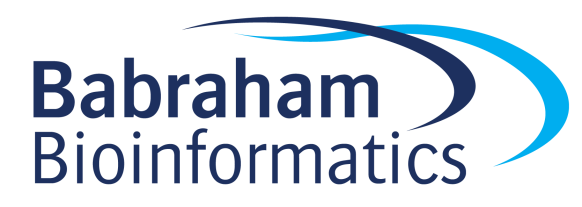 Exercises:Introduction to Statistics with GraphPad PrismBootcamp Version 2019-06LicenceThis manual is © 2015-2019, Anne Segonds-Pichon.This manual is distributed under the creative commons Attribution-Non-Commercial-Share Alike 2.0 licence.  This means that you are free:to copy, distribute, display, and perform the workto make derivative worksUnder the following conditions:Attribution. You must give the original author credit.Non-Commercial. You may not use this work for commercial purposes.Share Alike. If you alter, transform, or build upon this work, you may distribute the resulting work only under a licence identical to this one.Please note that:For any reuse or distribution, you must make clear to others the licence terms of this work.Any of these conditions can be waived if you get permission from the copyright holder.Nothing in this license impairs or restricts the author's moral rights.Full details of this licence can be found at http://creativecommons.org/licenses/by-nc-sa/2.0/uk/legalcodeExercise 1: (Data from: http://www.sciencealert.com/scientists-are-painting-eyes-on-cows-butts-to-stop-lions-getting-shot)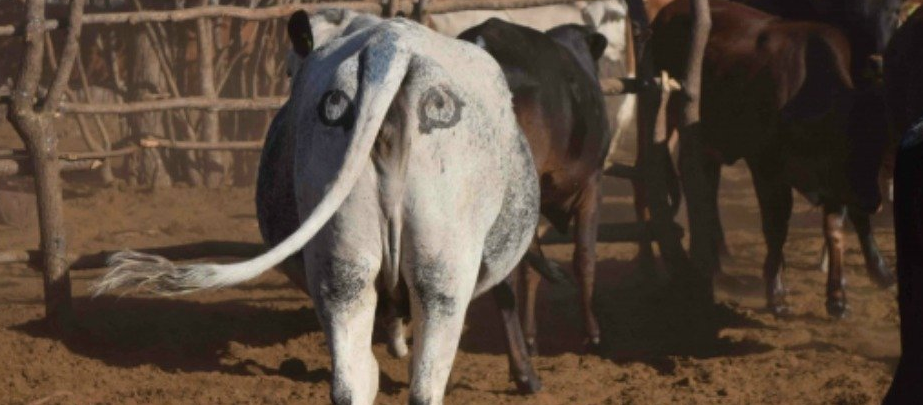 Scientists have come up with a solution that will reduce the number of lions being shot by farmers in Africa - painting eyes on the butts of cows. It sounds a little crazy, but early trials suggest that lions are less likely to attack livestock when they think they’re being watched - and less livestock attacks could help farmers and lions co-exist more peacefully.Pilot study over 6 weeks:  3 out of 39 unpainted cows were killed by lions, none of the 23 painted cows from the same herd were killed.Do you think the observed effect is meaningful to the extent that such a ‘treatment’ should be applied? Consider ethics, economics, conservation …Run a power calculation to find out how many cows should be included in the study.Exercise 2: (Data from ‘Discovering Stats with SPSS’ by Andy Field)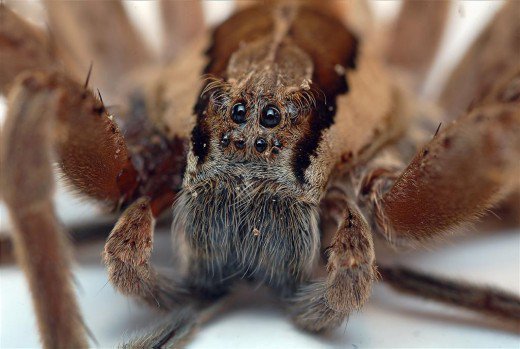 Pilot study: 10 arachnophobes were asked to perform 2 tasks: Task 1: Group1 (n=5): to play with a big hairy tarantula spider with big fangs and an evil look in its eight eyes. 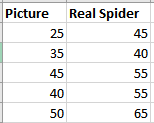 Task 2: Group 2 (n=5): to look only pictures of the same hairy tarantula. Anxiety scores were measured for each group (0 to 100). Use the data to calculate the values for a power calculationRun a power calculation to find out how many subjects should be included in the study.Exercise 3: Question: Do male and female coyotes differ in size?No data from a pilot study but some information in the literature.In a study run in similar conditions as in the intended, male coyotes were found to measure: 92cm+/- 7cm (SD)We expect a 5% difference between genders.Run a power calculation to find out how many coyotes should be included in the study.Exercise 4: coyote.xlsxThe file contains body individual body length of male and female coyotes.Question: Question: do male and female coyotes differ in size?Plot the data as stripchart, boxplot and violinplotExercise 5: working.memory.xlsx A researcher is studying the effects of dopamine (DA) depletion on working memory in rhesus monkeys. A group of rhesus monkeys (n=15) performs a task involving memory after having received a placebo. Their performance is graded on a scale from 0 to 100. They are then asked to perform the same task after having received a dopamine depleting agent. Question: does dopamine affect working memory in rhesus monkeys?Explore graphically the dataAnswer the question statistically using the appropriate testExercise 6: smelly teeshirt.xlsxHypothesis: Group body odour is less disgusting when associated with an in-group member versus an out-group member. Two groups of Cambridge University students are presented with one of two smelly, worn t-shirts with university logos. Question: are Cambridge students more disgusted by worn smelly T-shirts from Oxford or Cambridge? Disgust score: 1 to 7, with 7 the most disgusting.Explore the data with an appropriate combination of 2 graphsAnswer the question with a non-parametric approachWhat do you think about the design?Exercise 7: botulinum.xlsxA group of 9 disabled children with muscle spasticity (or extreme muscle tightness limiting movement) in their right upper limb underwent a course of injections with botulinum toxin to reduce spasticity levels.Question: do botulinum toxin injections reduce muscle spasticity levels?Score: 1 to 10, with 10 the highest spasticityAnswer the question with a non-parametric approachExercise 8: protein.expression.xlsxQuestion: Difference in protein expression between 5 cell types? Plot the dataCheck the assumptions for parametric testExercise 9: neutrophils.xlsxA researcher is looking at the difference between 4 cell groups. He has run the experiment 5 times. Within each experiment, he has neutrophils from a WT (control), a KO, a KO+Treatment 1 and a KO+Treatment2.Question: Is there a difference between KO with/without treatment and WT?Explore the data. Try to do it in a way that account for the experimental design.Analyse the data by choosing the appropriate statistical approach.Exercise 10: creatine.xlsxCreatine, a supplement popular among body builders. To test its effect an experiment is run with 3 groups: No creatine; Once a day; and Twice a day.Question: does the average weight gain depend on the creatine group to which people were assigned?Plot the dataAnswer the question with a non-parametric approachExercise 11: Power calculationPower calculationPreliminary results from a pilot study: 25% line-danced after having received affection as a reward vs. 70% after having received food. How many cats do we need?Exercise 12: Cane toadsA researcher decided to check the hypothesis that the proportion of cane toads with intestinal parasites was the same in 3 different areas of Queensland.From  Statistics Explained by Steve McKillup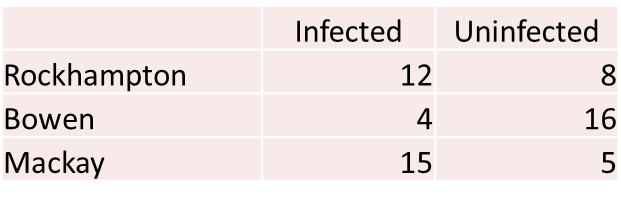 Question 1: Is the proportion of cane toads infected by intestinal parasites the same in 3 different areas of Queensland?Question 2: Is the proportion of infected cane toads lower in Bowen than in the other 2 areas?